INDICAÇÃO Nº 1108/2021Sugere ao Poder Executivo Municipal a possibilidade da instalação de tubulação e manilhas para canalização de água pluvial no final da rua Ipanema, próximo ao nº 818, bairro Jardim Batagin, neste município.Excelentíssimo Senhor Prefeito Municipal Nos termos do Art. 108 do Regimento Interno desta Casa de Leis, dirijo-me a Vossa Excelência para sugerir que, por intermédio do Setor competente, a manutenção em canaleta que estão sem manilha e transbordando agua pluvial na Rua Ipanema 818, trazendo transtorno aos moradores próximo do local, Bairro Jardim Batagin,   . Justificativa:Este vereador foi procurado e conforme visita “in loco”, pode constatar que não a continuidade da tubulação de manilhas no local em questão, devido ao alto volume de chuvas registrado nos últimos tempos, prejudicando o escoamento de água da chuva, que tem invadido as residências dos moradores vizinhos, considerando, a canaleta que se encontra no local esta broqueada com pedras e terra onde não deixa a agua escoar até o seu destino, Rio (córrego mollon), solicitamos o reparo urgente a fim de evitar mais transtornos aos munícipes. Plenário “Dr. Tancredo Neves”, em 11 de março de 2.021.JESUS                 Valdenor de Jesus G. Fonseca	   -Vereador-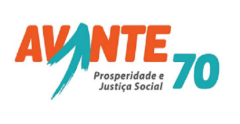 